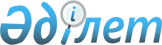 Арыс қаласының аумағында сайлау учаскелерін құру туралыТүркістан облысы Арыс қаласы әкімінің 2021 жылғы 2 шілдедегі № 5 шешімі. Қазақстан Республикасының Әділет министрлігінде 2021 жылғы 7 шілдеде № 23333 болып тiркелдi
      "Қазақстан Республикасындағы сайлау туралы" Қазақстан Республикасының Конституциялық заңының 23-бабының 1-тармағына және "Қазақстан Республикасындағы жергілікті мемлекеттік басқару және өзін-өзі басқару туралы" Қазақстан Республикасы Заңының 33-бабының 2-тармағына сәйкес ШЕШТІМ:
      1. Осы шешімнің қосымшасына сәйкес Арыс қаласының аумағында сайлау учаскелері құрылсын.
      2. Арыс қаласы әкімінің 2018 жылғы 2 қарашадағы № 10 "Арыс қаласының аумағында сайлау учаскелерін құру туралы" (нормативтік құқықтық актілерді мемлекеттік тіркеу Тізілімінде № 4770 болып тіркелген) шешімінің күші жойылды деп танылсын.
      3. Арыс қаласы "Әкімінің аппараты" мемлекеттік мекемесі Қазақстан Республикасының заңнамасында белгіленген тәртіппен:
      1) осы шешімді Қазақстан Республикасы Әділет министрлігінде мемлекеттік тіркелуін;
      2) осы шешімнің Арыс қаласы әкімдігінің интернет-ресурсында орналастыруын қамтамасыз етсін.
      4. Осы шешімнің орындалуын бақылау қала әкімі аппаратының басшысы Т.Анашбековке жүктелсін.
      5. Осы шешім оның алғашқы ресми жарияланған күнінен кейін күнтізбелік он күн өткен соң қолданысқа енгізіледі.
      "КЕЛІСІЛДІ"
      Арыс қалалық аумақтық
      сайлау комиссиясымен Арыс қаласының аумағындағы сайлау учаскелері
      Ескерту. Қосымша жаңа редакцияда - Түркістан облысы Арыс қаласы әкімінің 28.12.2023 № 22 шешімімен (алғашқы ресми жарияланған күнінен бастап қолданысқа енгізіледі).
      № 1 сайлау учаскесі
      Орталығы: Арыс қаласы, Әл-Фараби көшесі, №1, Түркістан облысының білім басқармасының Арыс қаласының білім бөлімінің "С.Қожанов атындағы жалпы білім беретін мектеп" коммуналдық мемлекеттік мекемесінің ғимараты.
      Шекаралары: А.Абдразақов көшесі, №47, 49 үйлер; И.Ақынбеков көшесі, №84-142, 71-125 үйлер; Әл-Фараби көшесі, №2, 4, 6 үйлер; МПС-тің №1-10 үйлер; Ш.Құдайбердіұлы көшесі, №35-85, 66-118 үйлер; Б.Елшінбеков көшесіндегі үйлер; А.Борықбаев көшесі, №1-12 үйлер; О.Байдаулетов көшесі Т.Бағов және Кенбаев көшелері аралығындағы үйлер; Жеңіс, М.Бастарбеков, М.Жүсіпқожа, С.Кенбаев, Е.Шерімов, Астана, Думан, Ә.Ержанов, Ақалтын, Т.Бағов, Арасан көшелеріндегі үйлер.
      № 2 сайлау учаскесі
      Орталығы: Арыс қаласы, М.Әуезов көшесі, №25, Түркістан облысының білім басқармасының Арыс қаласының білім бөлімінің "№11 Б.Момышұлы атындағы жалпы білім беретін мектеп" коммуналдық мемлекеттік мекемесінің ғимараты.
      Шекаралары: Т.Тәжібаев көшесі, №68-94 үйлер; М.Жұмабаев көшесі, №40-134, 37-99 үйлер; И.Ақынбеков көшесі, №38-82, 25-69 үйлер; Ш.Құдайбердіұлы көшесі, №18-64, 13-37 үйлер; Мұсабек батыр көшесі, №15-29, 38-64 үйлер; М.Әуезов көшесі, №14-16, 19-43 үйлер; Н.Мырзашев көшесі, №37-59, 60-82 үйлер; А.Борықбаев көшесі, №12-32 үйлер; Қ.Жұмжаев көшесі, №1-11 үйлер; К.Отаров көшесі, №13, 15, 17 үйлер; МПС-тің №11-27, 31, 39, 40, 41, 44, 63, 64, 65, 66, 67, 68 үйлер; Жастар үйі; Сапақ би көшесі, №1-27 үйлер.
      № 3 сайлау учаскесі
      Орталығы: Арыс қаласы, И.Ақынбеков көшесі, №39, Түркістан облысының білім басқармасының Арыс қаласының білім бөлімінің "№376 бастауыш мектеп" коммуналдық мемлекеттік мекемесінің ғимараты.
      Шекаралары: М.Жұмабаев көшесі, №1-14 үйлер; Амангелді көшесі, №1-34 үйлер; А.Байтұрсынов көшесі, №1-39 үйлер; Қ.Дулатбаев көшесі, №36-72 үйлер; МПС-тің №28-30, 32-37, 42, 43, 45, 49, 52-62 үйлер; З.Тойбекова көшесі, №32-64 үйлер; Майлы қожа көшесі, №100-112 үйлер; И.Ақынбеков көшесі, №1-14 үйлер.
      № 4 сайлау учаскесі
      Орталығы: Арыс қаласы, А.Байтұрсынов көшесі, №141, Түркістан облысының білім басқармасының "Абай атындағы "Білім-инновация" ер балалар лицей-интернат" коммуналдық мемлекеттік мекемесінің ғимараты.
      Шекаралары: А.Абдразақов көшесі, №1-37, 2-34 үйлер, №36, 44, 45, 46 көпқабатты үйлер; М.Жұмабаев көшесі, №133-135, 136-160 үйлер; Амангелді көшесі, №32-116, 41-133 үйлер; Т.Тәжібаев көшесі, №8-31 үйлер; Н.Мырзашев көшесі, №19-37, 42-56 үйлер; М.Әуезов көшесі, №1-4 үйлер; Т.Рысқұлов көшесі, №31-55 үйлер; К.Отаров көшесі, №7-10 үйлер; Әл-Фараби көшесі, №5-7 үйлер, О.Бекбауов, Абат, Парасат, Ұ.Оразалиева, Егемендік көшелеріндегі үйлер, Аманат көшесі, №1-15, 2-18 үйлер.
      № 5 сайлау учаскесі
      Орталығы: Арыс қаласы, М.Дулатов көшесі, №97, Түркістан облысының білім басқармасының "№17 колледж" мемлекеттік коммуналдық қазыналық кәсіпорыны ғимараты.
      Шекаралары: Ергөбек, М.Дулатов көшелеріндегі үйлер; Ж.Аймауытов көшесінің тақ жағындағы үйлер; З.Тойбеков көшесі, №18-23 үйлер; Майлы қожа көшесі, №34-52, 31-53 үйлер; Қ.Дулатбаев көшесі, №26-40, 27-33 үйлер; Т.Тәжібаев көшесі, №32-52, 35-57 үйлер; Т.Орынбаев көшесі, №23 үй; Т.Рысқұлов көшесі, №27-35 үйлер; К.Отаров көшесі, №9-11 үйлер; Н.Мырзашев көшесі, №21-23, 28-44 үйлер; Қ.Мүсірепов көшесі, №8-22 үйлер.
      № 6 сайлау учаскесі
      Орталығы: Арыс қаласы, О.Байдаулетов көшесі, №1, Түркістан облысының білім басқармасының Арыс қаласының білім бөлімінің "Сағадат Нұрмағанбетов атындағы бастауыш мектеп" коммуналдық мемлекеттік мекемесінің ғимараты.
      Шекаралары: Ш.Елетов, А.Оразбаева, С.Ерубаев, Аманжар, А.Тілеубердин, Жаманқара батыр, Ш.Кенжеханов, Саяжай, О.Байдаулетов, М.Назаров, Сапарбай болыс көшелеріндегі үйлер; Алатау батыр мөлтек ауданындағы үйлер; Аманат көшесі, №17-33 үйлер.
      № 7 сайлау учаскесі
      Орталығы: Арыс қаласы, Ә.Салықбаев көшесі, №33, Түркістан облысының білім басқармасының Арыс қаласының білім бөлімінің "№32 Ә.Жангелдин атындағы жалпы білім беретін мектеп" коммуналдық мемлекеттік мекемесінің ғимараты.
      Шекаралары: Ж.Аймауытов көшесінің жұп жағындағы үйлер; Г.Ибрагимов, Ш.Қалдаяқов көшелеріндегі үйлер; З.Тойбекова көшесі, №1-15 үйлер; Қ.Дулатбаев көшесі, №10-23 үйлер; Т.Тәжібаев көшесі, №27-31 үйлер; Н.Мырзашев көшесі, №12-22 үйлер; Т.Орынбаев көшесі, №13-32 үйлер; Т.Рысқұлов көшесі, №1-22 үйлер; К.Отаров көшесі, №25 үй; Қ.Мүсірепов көшесі, №2 үй; Майлы қожа, көшесі №15-30 үйлер.
      № 8 сайлау учаскесі
      Орталығы: Арыс қаласы, Ә.Салықбаев көшесі, №23, Түркістан облысының білім басқармасының Арыс қаласының білім бөлімінің "М.Әуезов атындағы мектеп-гимназия" коммуналдық мемлекеттік мекемесінің ғимараты.
      Шекаралары: Төле би көшесі, №1-201, 2-96 үйлер; Ә.Салықбаев көшесіндегі үйлер; Қазыбек би көшесінің тақ жағындағы үйлер; Әйтеке би көшесі, №11, 61, 78, 80, үйлер; Н.Мырзашев көшесі, №1-6 үйлер; Т.Орынбаев көшесі, №1-22 үйлер; Т.Рысқұлов көшесі, №1-13, 2-12 үйлер; Қ.Мүсірепов көшесі, №1-2 үйлер; Ә.Ақмұрзаев көшесі, №47, 54, 56 үйлер; Қ.Дулатбаев көшесі, №4, 5, 6, 8 үйлер.
      № 9 сайлау учаскесі
      Орталығы: Арыс қаласы, Әділбек би көшесі, №1, Түркістан облысының білім басқармасының Арыс қаласының білім бөлімінің "№8 В.Комаров атындағы жалпы білім беретін мектеп" коммуналдық мемлекеттік мекемесінің бастауыш сыныптарының оқу корпусы ғимараты.
      Шекаралары: Қазыбек би көшесінің жұп жағындағы үйлер; Әйтеке би көшесі, №2, 26, 27, 28, 41, 48, 66, 167 үйлер; Әділбек би, М.Жаппарқұлов, С.Байжанов, М.Битөреев, И.Тайманұлы көшелеріндегі үйлер; Т.Арынбаев көшесі, №7-20 үйлер; Ә.Ақмұрзаев көшесі, №1-37 үйлер.
      № 10 сайлау учаскесі
      Орталығы: Арыс қаласы, Әділбек би көшесі, №1, Түркістан облысының білім басқармасының Арыс қаласының білім бөлімінің "№8 В.Комаров атындағы жалпы білім беретін мектеп" коммуналдық мемлекеттік мекемесінің ғимараты.
      Шекаралары: Әйтеке би көшесі, №1-175 үйлер; МПС Арыс-1 көшесі, №1-233 үйлер; Қалау Датқа мөлтек ауданындағы үйлер.
      № 11 сайлау учаскесі
      Орталығы: Арыс қаласы, А.Ешназаров көшесі, №49, Түркістан облысының білім басқармасының Арыс қаласының білім бөлімінің "№1 Е.Молдабаев атындағы мектеп-интернат" коммуналдық мемлекеттік мекемесінің ғимараты.
      Шекаралары: Ә.Мадалиев, А.Ешназаров, Ш.Егембердиев, М.Досқараев, Әужан болыс Әшірұлы, Арғымақ, Т.Исмайлов көшелеріндегі үйлер; Оңтүстік мөлтек ауданындағы үйлер.
      № 12 сайлау учаскесі
      Орталығы: Арыс қаласы, Ө.Жәнібеков көшесі, №1Б, Түркістан облысының білім басқармасының Арыс қаласының білім бөлімінің "Балдырған бөбекжай-бақшасы" мемлекеттік коммуналдық қазыналық кәсіпорнының ғимараты.
      Шекаралары: Б.Онтаев, К,Омаров, Қабылсай, Н.Исмаилов, Ә.Балғынбеков, Ө.Жәнібеков, С.Юсупов, Б.Саттарханов, Ә.Жұмағұлов, Е.Ахметов көшелеріндегі үйлер; Т.Арынбаев көшесі, №1-6 үйлер.
      № 13 сайлау учаскесі
      Орталығы: Арыс қаласы, Ж.Әсілбеков көшесі, №1, Түркістан облысының білім басқармасының Арыс қаласының білім бөлімінің "С.Сейфуллин атындағы жалпы білім беретін мектеп" коммуналдық мемлекеттік мекемесінің ғимараты.
      Шекаралары: Ж.Әсілбеков, Б.Отарбеков, М.Мақатаев, К.Байсейітова, Шпал зауыты, М.Исламқұлов көшелеріндегі үйлер; Отырар, Талдықұдық мөлтек аудандарындағы үйлер.
      № 14 сайлау учаскесі
      Орталығы: Арыс қаласы, Д.Нұрпейісова көшесі, №2А, Түркістан облысының білім басқармасының Арыс қаласының білім бөлімінің "Арыс жалпы білім беретін мектеп" коммуналдық мемлекеттік мекемесінің ғимараты.
      Шекаралары: Достық, Ө.Азизаев, Б.Шойтасов, К.Дербісбеков, Ө.Сарбасов, Шаттық, Ынтымақ, Бірлік, Д.Нұрпейісова, Н.Ілиясов, Шапағат, Теміржолшы, Ш.Зілғараев көшелеріндегі үйлер.
      № 15 сайлау учаскесі
      Орталығы: Арыс қаласы, П.Арапов көшесі, №1, Түркістан облысының білім басқармасының Арыс қаласының білім бөлімінің "№372 бастауыш мектеп" коммуналдық мемлекеттік мекемесінің ғимараты.
      Шекаралары: П.Арапов, Б.Момышұлы, Алматы, А.Құнанбаев, Ш.Уалиханов, Ақдала, М.Оңғарбеков, Ж.Жабаев, А.Тоқмағамбетов, К.Садықов, Қ.Қаназаров, Т.Маметов, А.Қожанов, Ә.Момынов, Е.Орманов, Ғ.Мұстафин көшелеріндегі үйлер; Бейбітшілік тұйық көшесіндегі үйлер; Наурыз мөлтек ауданындағы үйлер.
      № 16 сайлау учаскесі
      Орталығы: Арыс қаласы, Ақиық көшесі, №2, Түркістан облысының білім басқармасының Арыс қаласының білім бөлімінің "И.Журба атындағы жалпы білім беретін мектеп" коммуналдық мемлекеттік мекемесінің ғимараты.
      Шекаралары: Көктем, Нұрсая мөлтек аудандарындағы үйлер; әскери гарнизонның аумағында орналасқан үйлер.
      № 17 сайлау учаскесі
      Орталығы: Арыс қаласы, Онтам шағын ауданы, Беткей көшесі, №23, Түркістан облысының білім басқармасының Арыс қаласының білім бөлімінің "Ынтымақ шағын жинақты бастауыш мектеп" коммуналдық мемлекеттік мекемесінің ғимараты.
      Шекаралары: Тараз, Онтам мөлтек аудандарындағы үйлер.
      № 18 сайлау учаскесі
      Орталығы: Арыс қаласы, Сырдария шағын ауданы, С.Сейфуллин көшесі, №1Б, Түркістан облысының білім басқармасының Арыс қаласының білім бөлімінің "С.Адамбеков атындағы жалпы білім беретін мектеп" коммуналдық мемлекеттік мекемесінің ғимараты.
      Шекаралары: Б.Шүкірбеков, Т.Бигелдинов, К.Бекжанұлы, С.Әлімбетов, М.Маметова, Қ.Шпекұлы, Жібек жолы, Маханбеткерім, Т.Рыскұлов, Ж.Аймауытов, Т.Әубәкіров, Н.Ақылбеков, Тараз, Абай, Қажымұқан, С.Сейфуллин, А.Кұлжабаев, А.Байтұрсынов, Ы.Алтынсарин, Ш.Құдайберді, Ш.Уалиханов, Ә.Жангелдин, Б.Исаханов, Ш.Әбдірайымұлы көшелеріндегі үйлер.
      № 19 сайлау учаскесі
      Орталығы: Арыс қаласы, Қожатоғай ауылдық округі, Шөгірлі ауылы, Наурыз көшесі, №19, Түркістан облысының білім басқармасының Арыс қаласының білім бөлімінің "А.Макаренко атындағы жалпы білім беретін мектеп" коммуналдық мемлекеттік мекемесінің ғимараты.
      Шекаралары: Шөгірлі елді мекеніндегі үйлер.
      № 20 сайлау учаскесі
      Орталығы: Арыс қаласы, Монтайтас ауылдық округі, Монтайтас ауылы, Б.Онтаев көшесі, №6, Арыс қаласының "Мәдениет, тілдерді дамыту, дене шынықтыру және спорт бөлімі" мемлекеттік мекемесінің "Мәдениет үйі" мемлекеттік коммуналдық қазыналық кәсіпорнының Монтайтас ауылдық клубы ғимараты.
      Шекаралары: Монтайтас, Атамекен елді мекендеріндегі үйлер.
      № 21 сайлау учаскесі
      Орталығы: Арыс қаласы, Монтайтас ауылдық округі, Шағыр ауылы, Жайлау көшесі, №49А, Түркістан облысының білім басқармасының Арыс қаласының білім бөлімінің "А.Тлеубердин атындағы жалпы білім беретін мектеп" коммуналдық мемлекеттік мекемесінің ғимараты.
      Шекаралары: Шағыр, Тоғансай елді мекендеріндегі үйлер.
      № 22 сайлау учаскесі
      Орталығы: Арыс қаласы, Монтайтас ауылдық округі, Қабылсай ауылы, Қазақстан көшесі, №43, Түркістан облысының білім басқармасының Арыс қаласының білім бөлімінің "Қабылсай жалпы білім беретін мектеп" коммуналдық мемлекеттік мекемесінің ғимараты.
      Шекаралары: Қабылсай, Ақтас, Бақырша, №42 разъезд елді мекендеріндегі үйлер.
      № 23 сайлау учаскесі
      Орталығы: Арыс қаласы, Ақдала ауылдық округі, Ақдала ауылы, М.Мақатаев көшесі, №28, Түркістан облысының білім басқармасының Арыс қаласының білім бөлімінің "С.Ерубаев атындағы жалпы білім беретін мектеп" коммуналдық мемлекеттік мекемесінің ғимараты.
      Шекаралары: Ақдала, П.Арапов, Ақын-Жақып, Тақыркөл, Тоғайлы елді мекендеріндегі үйлер.
      № 24 сайлау учаскесі
      Орталығы: Арыс қаласы, Дермене ауылдық округі, Дермене ауылы, Өркенді көшесі, №3, Түркістан облысының білім басқармасының Арыс қаласының білім бөлімінің "Ж.Ташенов атындағы жалпы білім беретін мектеп" коммуналдық мемлекеттік мекемесінің ғимараты.
      Шекаралары: Дермене елді мекеніндегі үйлер.
      № 25 сайлау учаскесі
      Орталығы: Арыс қаласы, Дермене ауылдық округі, Қаражантақ ауылы, Аламан көшесі, №11А, Түркістан облысының білім басқармасының Арыс қаласының білім бөлімінің "Б.Кенжебаев атындағы жалпы білім беретін мектеп" коммуналдық мемлекеттік мекемесінің ғимараты.
      Шекаралары: Қаражантақ елді мекеніндегі үйлер.
      № 26 сайлау учаскесі
      Орталығы: Арыс қаласы, Дермене ауылдық округі, Саналы ауылы, Ақниет көшесі, №9, Түркістан облысының білім басқармасының Арыс қаласының білім бөлімінің "Қаражантақ жалпы білім беретін мектеп" коммуналдық мемлекеттік мекемесінің ғимараты.
      Шекаралары: Саналы елді мекеніндегі үйлер.
      № 27 сайлау учаскесі
      Орталығы: Арыс қаласы, Дермене ауылдық округі, Теміржолшы ауылы, Асар көшесі, №5, Түркістан облысының білім басқармасының Арыс қаласының білім бөлімінің "Теміржолшы шағын жинақты бастауыш мектеп" коммуналдық мемлекеттік мекемесінің ғимараты.
      Шекаралары: Теміржолшы, №40 разъезд, Орманды елді мекендеріндегі үйлер.
      № 28 сайлау учаскесі
      Орталығы: Арыс қаласы, Байырқұм ауылдық округі, Байырқұм ауылы, С.Тұрғанбаев көшесі, №32, Түркістан облысының білім басқармасының Арыс қаласының білім бөлімінің "М.Шаханов атындағы жалпы білім беретін мектеп" коммуналдық мемлекеттік мекемесінің ғимараты.
      Шекаралары: Байырқұм елді мекеніндегі үйлер.
      № 29 сайлау учаскесі
      Орталығы: Арыс қаласы, Байырқұм ауылдық округі, Көкжиде ауылы, М.Маметова көшесі, №8, Түркістан облысының білім басқармасының Арыс қаласының білім бөлімінің "Ыбырай Алтынсарин атындағы жалпы білім беретін мектеп" коммуналдық мемлекеттік мекемесінің ғимараты.
      Шекаралары: Көкжиде, Жосалы елді мекендеріндегі үйлер.
      № 30 сайлау учаскесі
      Орталығы: Арыс қаласы, Жиделі ауылдық округі, Аққала ауылы, Р.Сәрсенов көшесі, №12, Түркістан облысының білім басқармасының Арыс қаласының білім бөлімінің "Аққала жалпы білім беретін мектеп" коммуналдық мемлекеттік мекемесінің ғимараты.
      Шекаралары: Аққала елді мекеніндегі үйлер.
      № 31 сайлау учаскесі
      Орталығы: Арыс қаласы, Жиделі ауылдық округі, Жиделі ауылы, Амангелді көшесі, №8, Түркістан облысының білім басқармасының Арыс қаласының білім бөлімінің "Жиделі жалпы білім беретін мектеп" коммуналдық мемлекеттік мекемесінің ғимараты.
      Шекаралары: Жиделі елді мекеніндегі үйлер.
      32 сайлау учаскесі
      Орталығы: Арыс қаласы, Дермене ауылдық округі, Қызылкөпір елді мекені, Үлгілі көшесі, №40, Түркістан облысының білім басқармасының Арыс қаласының білім бөлімінің "Мұхамеджан Тынышбайұлы атындағы жалпы білім беретін мектеп" коммуналдық мемлекеттік мекемесінің ғимараты.
      Шекаралары: Қызылкөпір елді мекеніндегі Ақшуақ, Бәйтерек, Екпінді, Өркениет, Тілектес, Үлгілі көшелеріндегі үйлер.
      № 33 сайлау учаскесі
      Орталығы: Арыс қаласы, Қожатоғай ауылдық округі, Байтоғай ауылы, №1 көшесі, №1, Түркістан облысының білім басқармасының Арыс қаласының білім бөлімінің "№5 М.Мәметова атындағы жалпы білім беретін мектеп" коммуналдық мемлекеттік мекемесінің ғимараты.
      Шекаралары: Байтоғай елді мекеніндегі үйлер.
      № 34 сайлау учаскесі
      Орталығы: Арыс қаласы, Қожатоғай ауылдық округі, Қожатоғай ауылы, Майлықожа көшесі, №13, Арыс қаласының "Мәдениет, тілдерді дамыту, денешынықтыру және спорт бөлімі" мемлекеттік мекемесінің "Мәдениет үйі" мемлекеттік коммуналдық қазыналық кәсіпорнының Қожатоғай ауылдық мәдениет үйі ғимараты.
      Шекаралары: Қожатоғай, Дарбаза, Бұлақ елді мекендеріндегі үйлер.
					© 2012. Қазақстан Республикасы Әділет министрлігінің «Қазақстан Республикасының Заңнама және құқықтық ақпарат институты» ШЖҚ РМК
				
      Арыс қаласының әкімі

Г. Курманбекова
Арыс қаласы әкімінің
2021 жылғы 2 шілдедегі
№ 5 шешіміне қосымша